Приложение к проекту «Друзья БайкалаI.Изготовление макета озера Байкал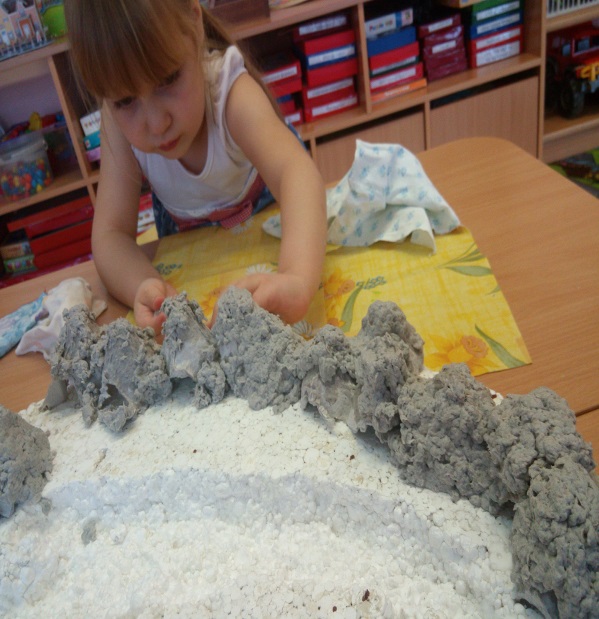 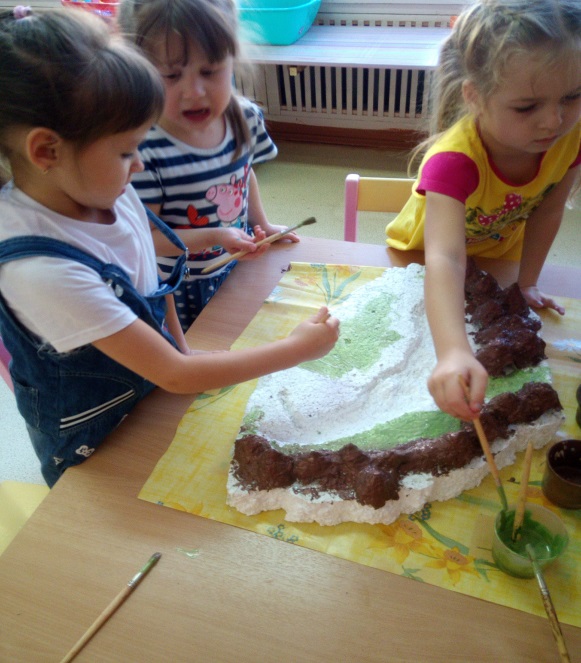 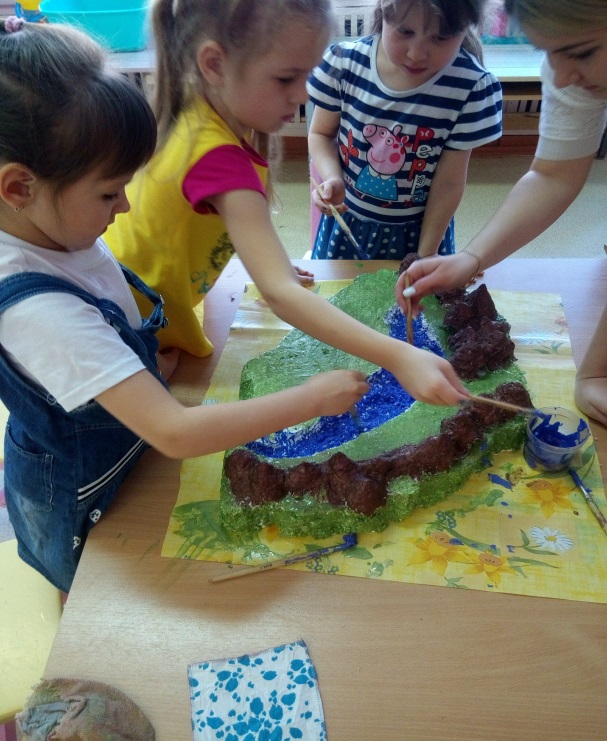 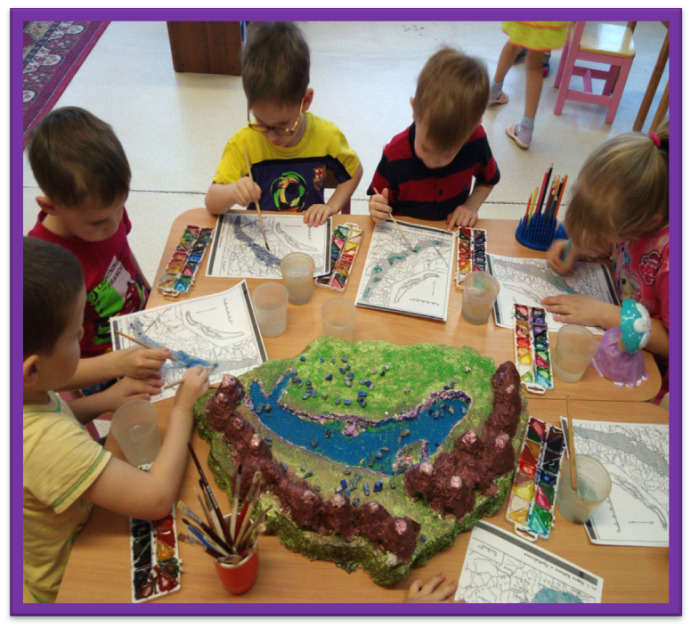 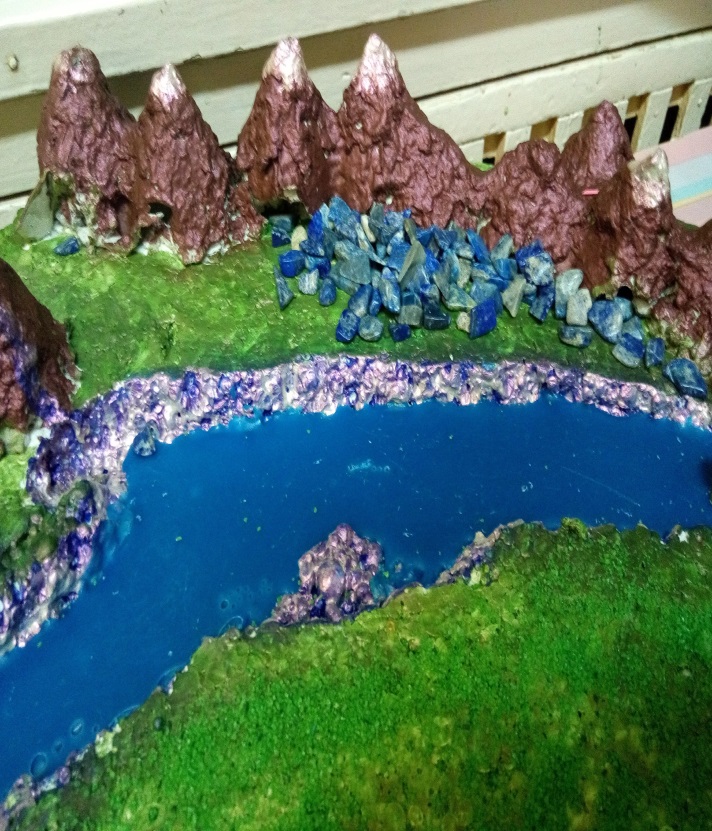 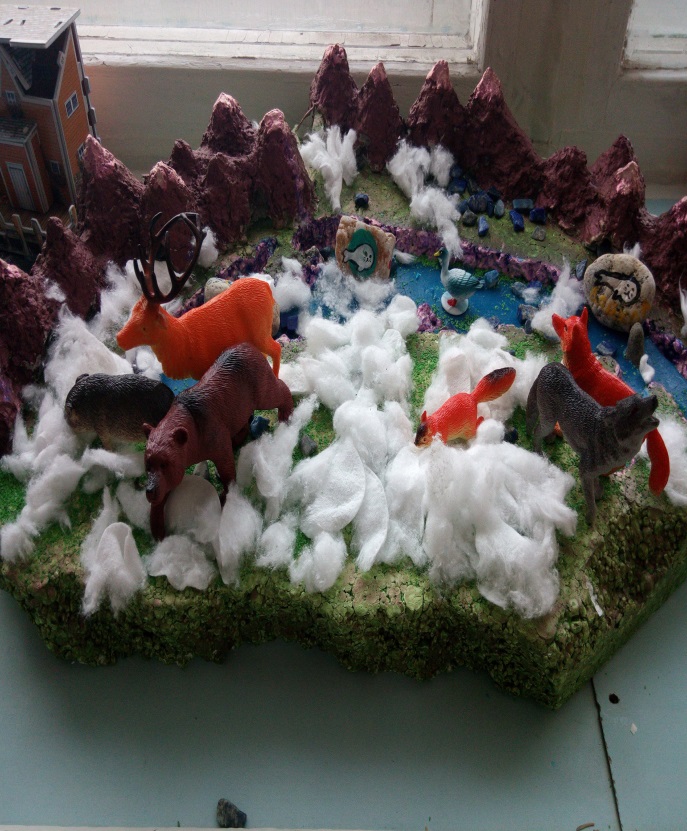 II. Инсценировка легенды «Ангара - дочь Байкала»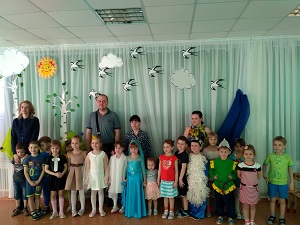 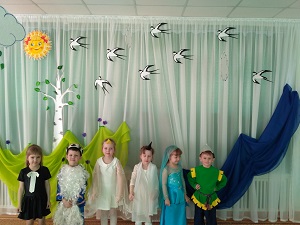 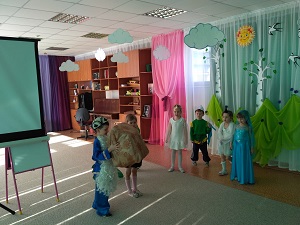 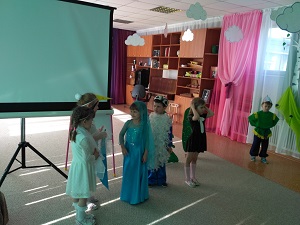 III.Акция «Как помочь Байкалу» (буклет)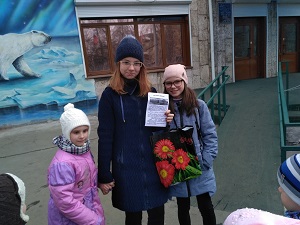 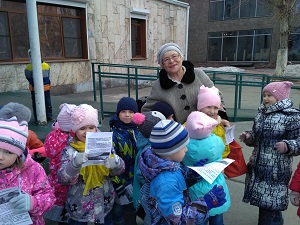 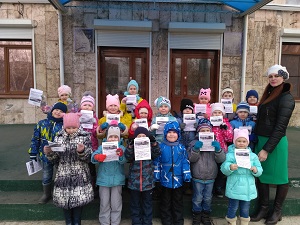 IV.Изготовление лэпбука «Озеро Байкал»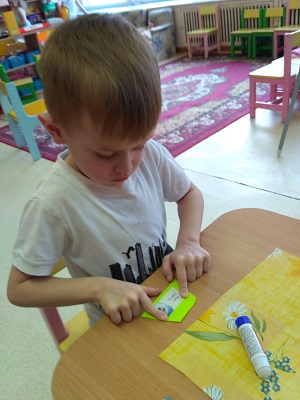 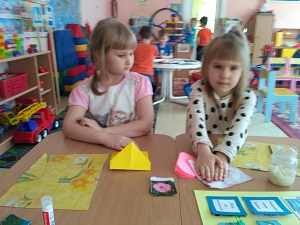 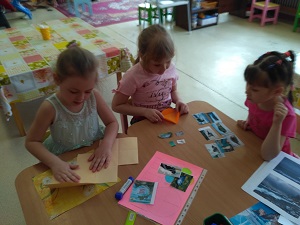 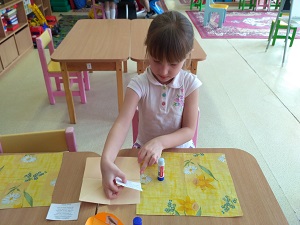 V. Продуктивная деятельность.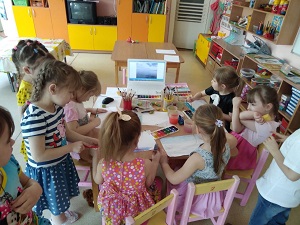 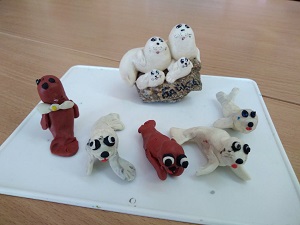 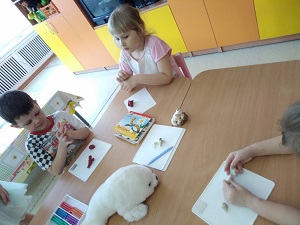 VI.Эксперименты с водой.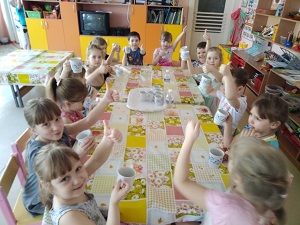 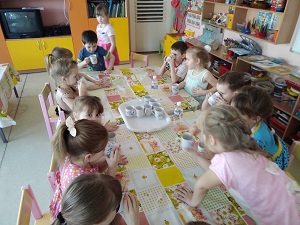 VII. Выставка камней.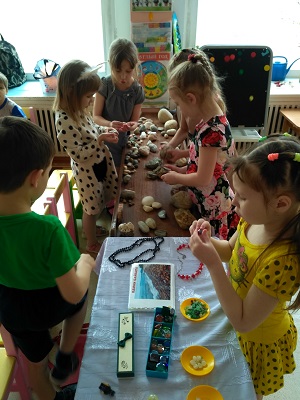 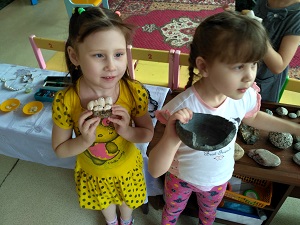 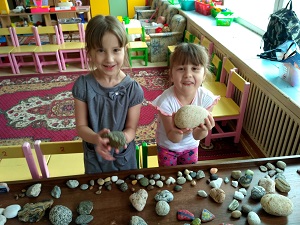 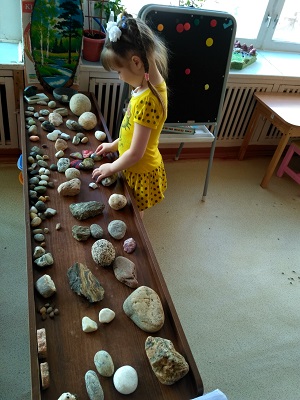 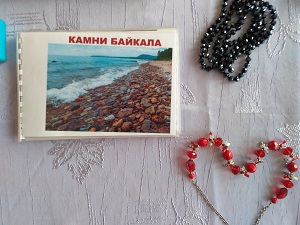 VII. Наблюдение за камнями.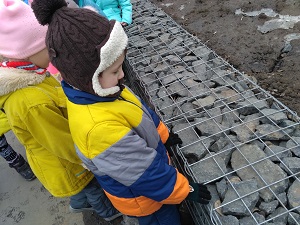 VIII. Домашние опыты с камнями.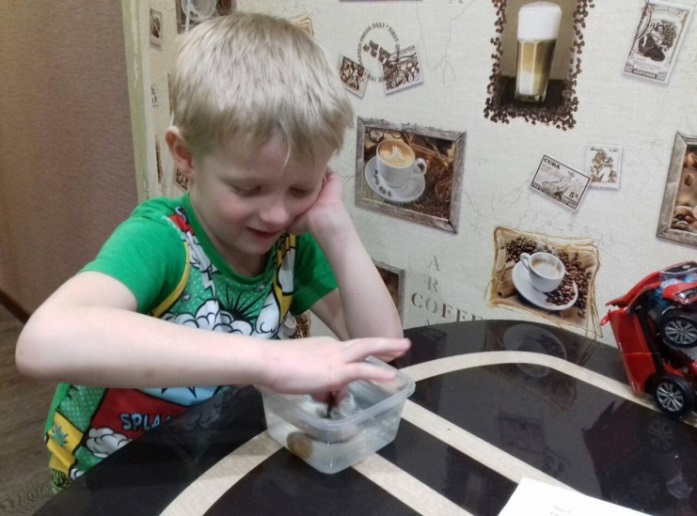 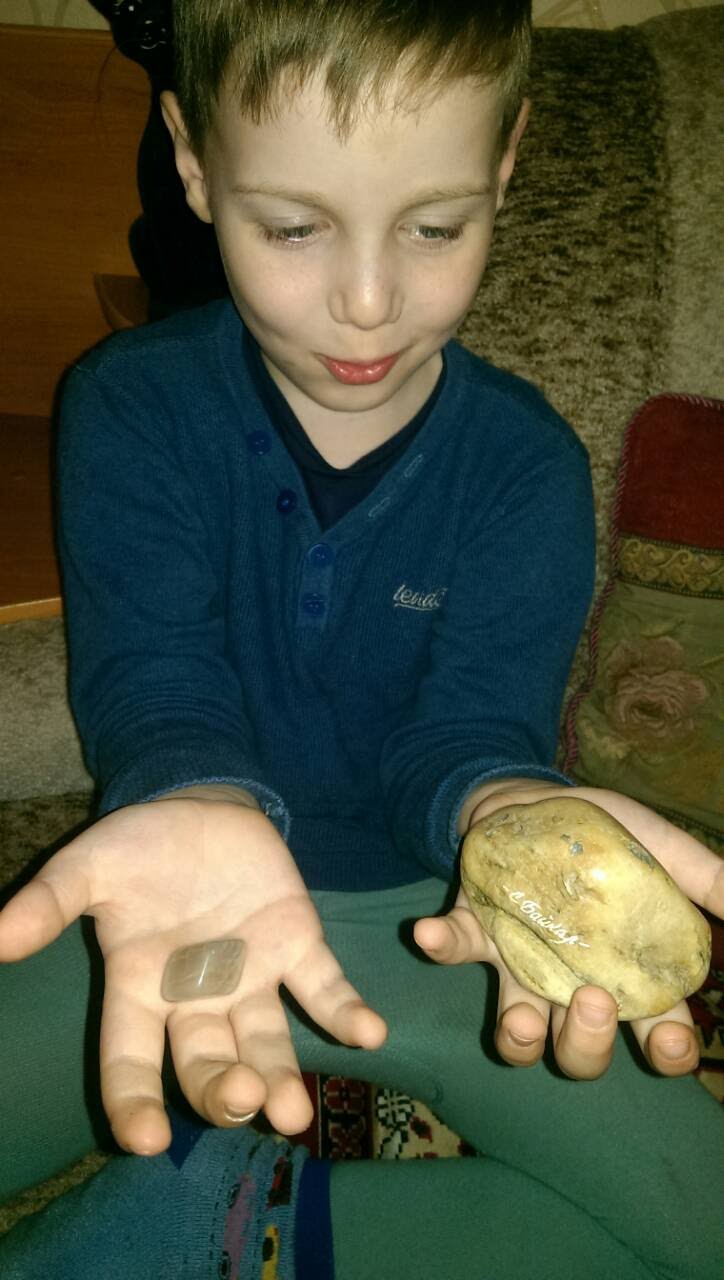 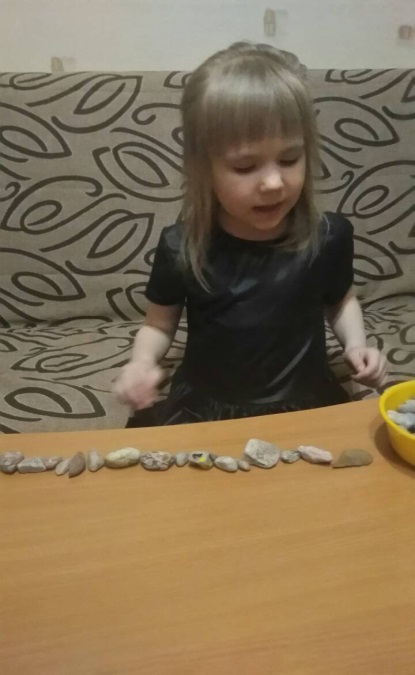 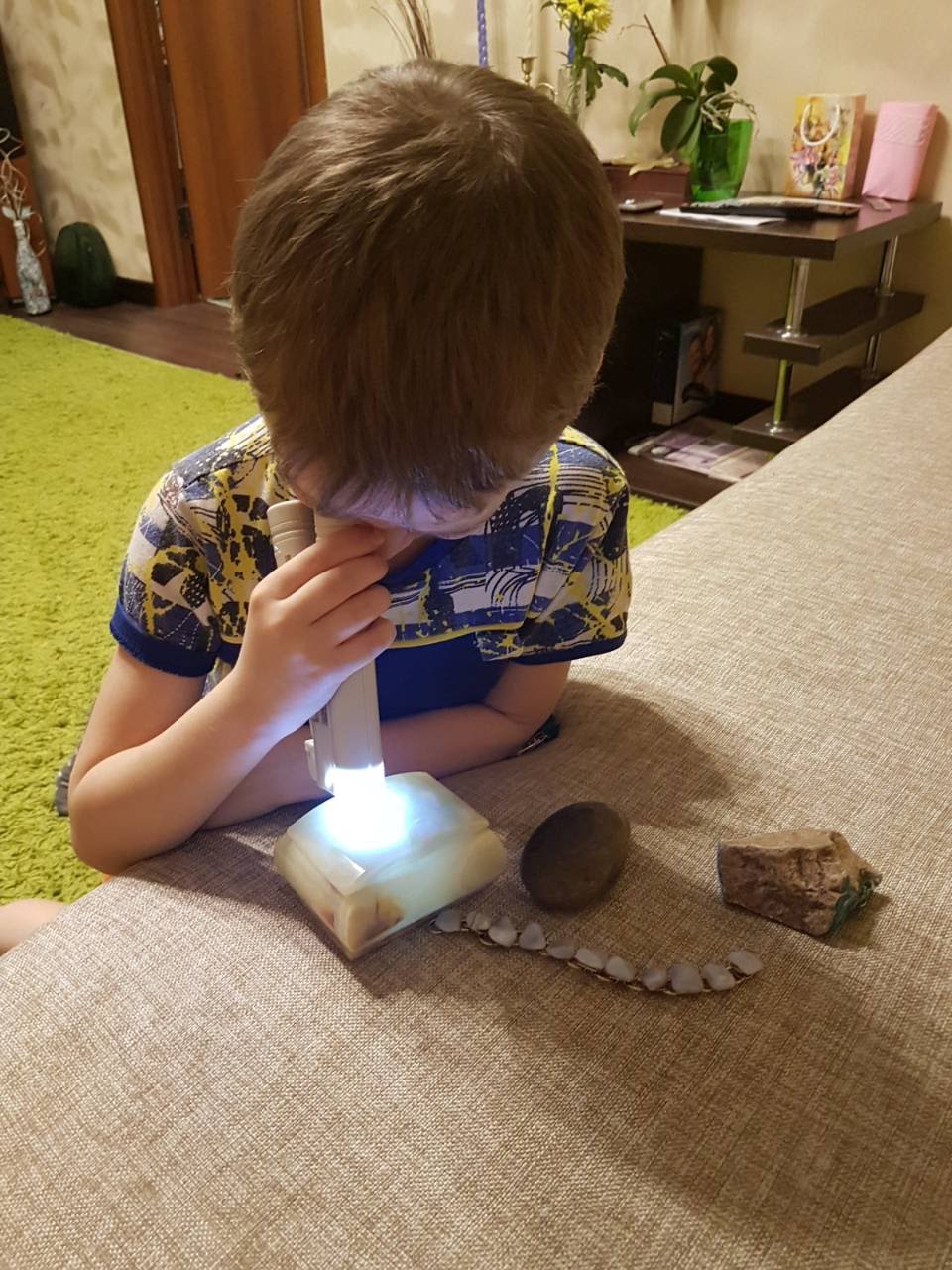 IX.Водный патруль «Экономь воду» (дежурство).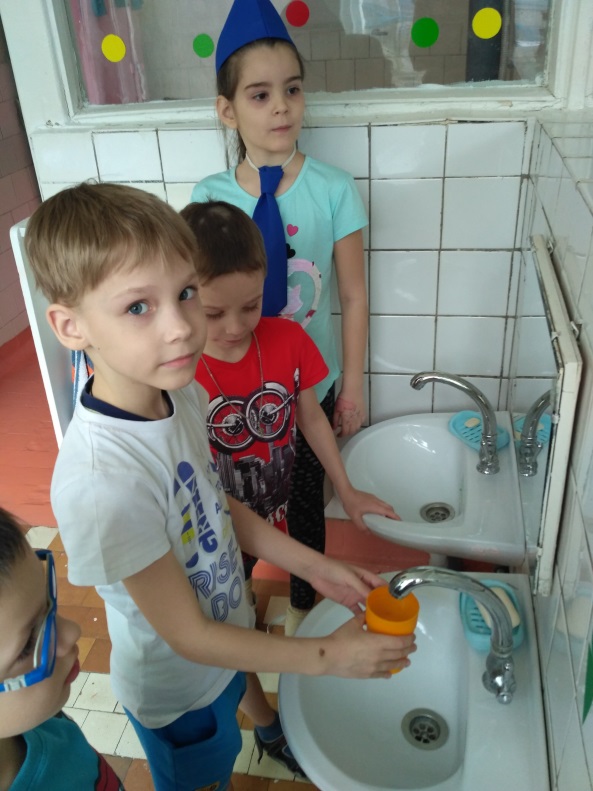 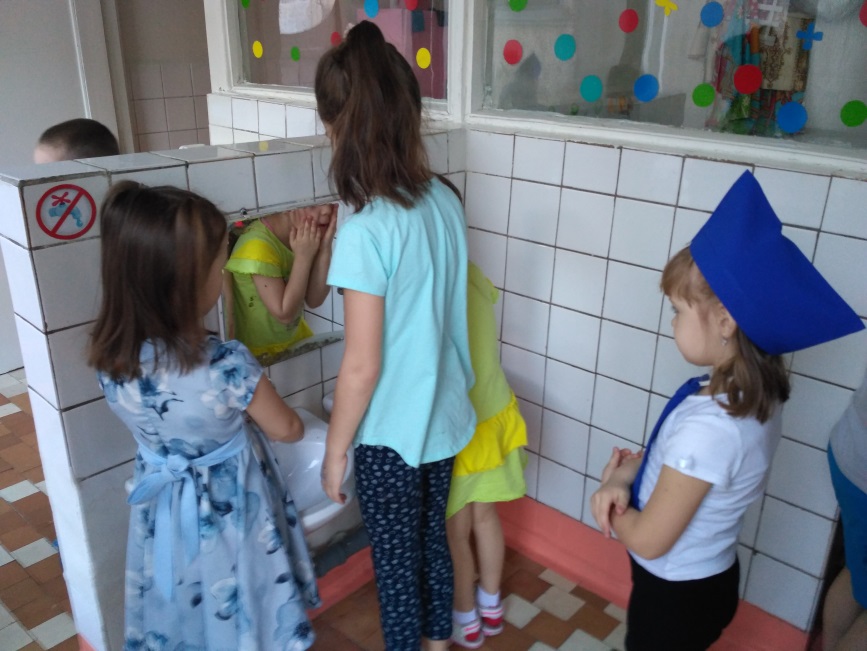 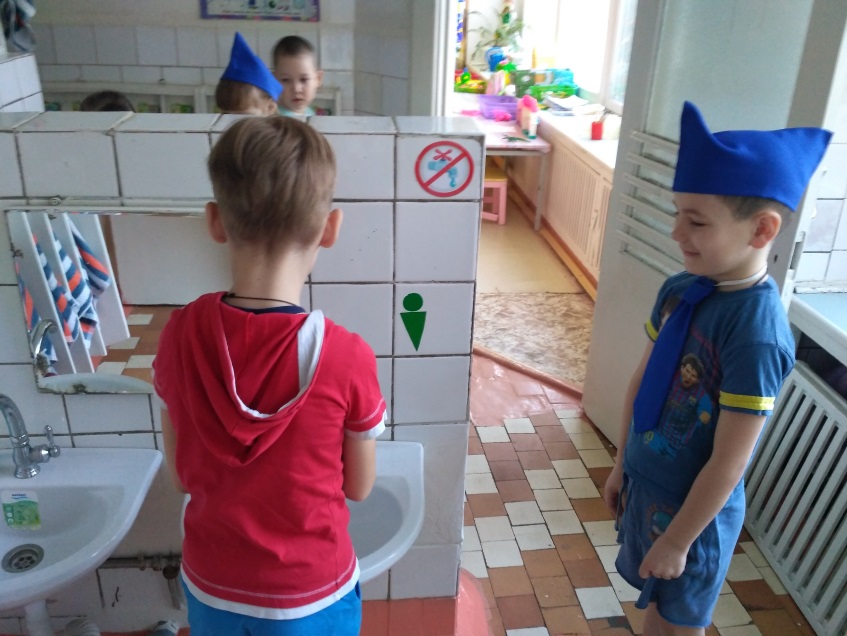 